«Особо охраняемая  природная территория «Саханай»  4 класс                                                                                                                    Черникова В.Б., учитель  начальных                                                                                                  классов высшей категории                                                                                                                 Дондокова Л.Д., учитель начальных                                                                                                  классов первой категории                                                                                                                    Базарсадаева Д.С., учитель начальных                                                                                                классов первой категорииЖанабазарова Р.Б., учитель начальных                                                                                                классов второй категории                                                                                                                 Рыгденова Д.Б., учитель начальных                                                                                                  классов второй категории                Цель проектной задачи: оценивание и усовершенствование учащимися знаний и умений по пройденным темам по русскому языку, математике, окружающему миру. Знакомство с природо-охранными объектами своего региона.Описание проектной задачи:Прочитайте текст.Саханай.    Особо охраняемая природная территория (ООПТ) – памятник природы регионального значения Саханай находится в Дульдургинском районе по южной стороне автомобильной дороги Агинское- Дульдурга, в 9 километрах западнее села Таптанай и восточнее села Дульдурга. Общая площадь территории составляет 5400 га. Ландшафт характеризуется преимущественно сильно расчлененным горным рельефом, находящимся в междуречье рек Таптанай и Зуун-Шабартуй. Абсолютнве высоты представлены г.Саханай (высота 1196 м) и г.Ёло-Шабартуй (высота 1000 м). Слово «ёло» переводится с бурятскгог как «черный гриф». Согласно преданиям, здесь раньше обитали черные грифы, и отсюда произошло название горы. Лесной массив занимает большую часть территории.       На те(р, рр)итории обнаружен_ граниты. (В) гранитах есть (из)вес_ные кварцевые ж(ы,и)лы с ре_кими криста(л,лл)ами розового и м_лочно-белого кварца. (От)мечены нахо_ки и других полудрагоценных камней. Регионального статуса те(р,рр)итория получил_ из-за ж_вописного ландшафта, и как одно из немногих мест, где в непосредственной близости (от)крупного нас_ленного пункта обитают изюбрь и кабарга. Также «Саханай» представляет з_леную «парковую зону» для с_ла Дульдурга.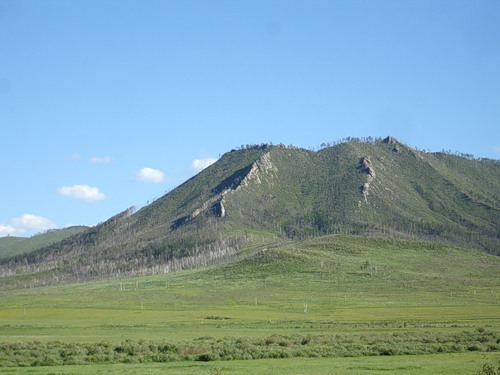 Задание 1. Нарисовать примерную карту нахождения ООПТ «Саханай»Задание 2. Выберите из данных объектов живой природы деревья и кустарники, которые растут в ООПТ «Саханай»: Багульник, пихта, берёза, клён, сосна, бамбук, шиповник, вишня.Задание 3. Какие животные, кроме изюбря и кабарги, могут обитать на Саханае.Задание 4. На горе «Саханай» обнаружены наскальные письмена: «Энэ шулуу худэлгэбэл убшэндэ дайрагдахаш». Переведи это высказывание на русский язык.Задание 5.    А) Спиши второй абзац текста, раскрывая скобки и вставляя пропущенные буквы.   Б) Выбери из второго абзаца текста три слова, соответствующие следующей схеме.Ф.И.О эксперта _________________________ № группы __________________Название проектной задачи «Саханай»ПредметРусский язык, математика, окружающий мир, бурятский языкКласс4Тип задачиМежпредметная диагностическая по темам «Удвоенные согласные», «Безударные согласные», «Непроизносимые согласные», «Парные и глухие согласные», «Предлоги и приставки», «Окончание глаголов», «Части речи», «Стороны горизонта. Карта», «Растительный и животный мир края», «Величины», «Арифметические действия», «Мэдүүлэл»Цели и педагогические задачи(педагогический замысел)1. Комплексное освоенных в разных предметах способов действий в квазиреальной (модельной) ситуации, требующей их совмещения.2. Проверка умений учащихся пользоваться предложенной информацией, зафиксированной разными способами.3. Сотрудничество учащихся в малых группах (коллективно-распределенная деятельность) при решении общей задачи.Знания и умения и способы действий, на которые опирается задачаРусский язык:Учащиеся должны уметь различать части речи, находить три корневые орфограммы, употреблять предлоги и приставки, изменять окончания глаголов.Математика: учащиеся должны уметь выполнять арифметические действия с числами, решать задачи с однородными величинами.Окружающий мир:Учащиеся должны знать представителей растений и животных своего региона, различать стороны горизонта, уметь составлять план и карту местности.Бурятский язык:Учащиеся должны уметь перевести с бурятского на русский язык и построить правильное предложение.Планируемый педагогический результатДемонстрация учащимися:Усвоение предметного материала и возможностей применять его в нестандартных условиях;Умения, работая в малой группе, распределять обязанности и время, уметь договариваться, аргументировать свою точку зрения, выслушивать мнения других членов группы и уважительно к ним относиться;Способ и формат оценивания результатов работыПри подведении итогов работы оценивается владение необходимым предметным материалом.Оценивание взаимодействия учащихся в малой группе проводится путем экспертного наблюдения и оформляется в виде экспертного листа, в котором фиксируется действия учащихся в процессе решения задач и делается общий вывод об уровне работы в малой группе.вопросыответы   Как группа приступила к работе (сразу стали выполнять задание 1, сначала ознакомились со всеми заданиями и т.п.)?Опишите подробнее   Каким образом и каком этапе была распределена работа между членами группы?   Был ли в группе лидер?Если да, каким образом он появился (по собственной инициативе, стихийно, по решению всей группы и т.п.)?   Как члены группы взаимодействовали в ходе работы (не взаимодействовали, обсуждали свои решения, помогали друг другу по запросу и т.п.)?  Как была организована работа на завершающем этапе -- при сборке (общее обсуждение, каждый представил свои результаты, и они не обсуждались группой и т.п.)?Опишите климат и взаимоотношения в группе (доброжелательная обстановка, взаимопомощь, ссоры, никакого содержательного общения и т.п.). Если были конфликтные ситуации, то как они разрешились?Подведите итог – ваше общее впечатление от работы группы.